                               فرم ثبت نام در بخش های اجرایی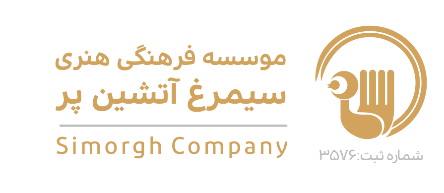 نخستین جشنواره بين‌المللي هنرهاي نمايشي جیگی جیگی                                                            2 الي ۱۰ اردیبهشت ماه ۱۳۹۷ -  مشهد نام و نام خانوادگی هنرمند و همراه: کشور: ملیت:عنوان اثر:زبان اجرا:مخاطب نمایش ( گروه سنی مشخص شود ):مدت زمان اجرا:خلاصه متن اجرا: (جداگانه ارسال گردد)لیستی از نیازهای فنی مورد نیاز / تجهیزات فنی:بیو گرافی به همراه عکس: (جداگانه ارسال گردد)آدرس پستی ، ایمیل و تلفن تماس: آدرس دبیرخانه جشنواره :آدرس پستی : مشهد صندوق پستی : 188-91465تلفن : 05158201300 و 09367019758آدرس سایت : www.artsimorgh.comآدرس ایمیل : info@ artsimorgh.com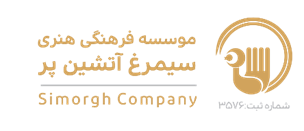 